ՈՐՈՇՈՒՄ N 67-Ն
04 ՀՈՒԼԻՍԻ 2017թ.ՍՅՈՒՆԻՔԻ ՄԱՐԶԻ ԿԱՊԱՆ ՀԱՄԱՅՆՔԻ /ԲՆԱԿԱՎԱՅՐԻ/ ԳԼԽԱՎՈՐ ՀԱՏԱԿԱԳԾՈՒՄ ՓՈՓՈԽՈՒԹՅՈՒՆ ԿԱՏԱՐԵԼՈՒ ԵՎ ՀԱՄԱՅՆՔԻ ՍԵՓԱԿԱՆՈՒԹՅՈՒՆ ՀԱՆԴԻՍԱՑՈՂ ԳՅՈՒՂԱՏՆՏԵՍԱԿԱՆ ՆՇԱՆԱԿՈՒԹՅԱՆ  ՀՈՂԵՐԻՑ 1,83 ՀԱ ՀՈՂԵՐԻ ՆՊԱՏԱԿԱՅԻՆ ՆՇԱՆԱԿՈՒԹՅՈՒՆԸ ՓՈՓՈԽԵԼՈՒ ՄԱՍԻՆՂեկավարվելով «Տեղական ինքնակառավարման մասին» Հայաստանի Հանրապետության օրենքի 18 հոդվածի 1-ին մասի 29)-րդ կետով, Հողային օրենսգրքի 3-րդ հոդվածի 1 և «Իրավական ակտերի մասին» Հայաստանի Հանրապետության օրենքի 20  կետի, «Իրավական ակտերի մասին» Հայաստանի Հանրապետության օրենքի 20-րդ հոդվածի, «Քաղաքաշինության մասին» Հայաստանի Հանրապետության օրենքի 143 հոդվածի 5-րդ,  8-րդ, 9-րդ կետերի դրույթներով և հիմք ընդունելով Հայաստանի Հանրապետության 2011 թվականի դեկտեմբերի 29-ի «ՀՀ կառավարության որոշումը ՀՀ համայնքների /բնակավայրերի/ գլխավոր հատակագծերի և համակցված տարածական պլանավորման փաստաթղթերի մշակման, փորձաքննության, համաձայնեցման, հաստատման ու փոփոխման կարգը հաստատելու և ՀՀ կառավարության 2003 թվականի մայիսի 2-ի  N 609-Ն ու 2010 թվականի մարտի 4-ի N 208-Ն որոշումներն ուժը կորցրած ճանաչելու մասին» թիվ 1920-Ն որոշումը և Հայաստանի Հանրապետության վարչապետի 2009 թվականի դեկտեմբերի 22-ի թիվ 1064-Ա որոշմամբ ստեղծված Հայաստանի Հանրապետության համայնքների /բնակավայրերի/ քաղաքաշինական ծրագրային փաստաթղթերի մշակման աշխատանքները համակարգող միջգերատեսչական հանձնաժողովի 20.08.2015թ. N06/11.2/4699-15 դրական եզրակացությունը, հաշվի առնելով համայնքի  ղեկավարի  առաջարկությունը, որոշման նախագծի քվեարկության  9 կողմ,    0  դեմ,   0  ձեռնպահ արդյունքներով,  համայնքի ավագանին   ո ր ո շ ու մ  է.1. Հայաստանի Հանրապետության Սյունիքի մարզի Կապան համայնքի գլխավոր հատակագծում կատարել փոփոխություն և համայնքի սեփականություն հանդիսացող գյուղատնտեսական նշանակության հողերից  1,83 հա, որից 0,0051հա (կադաստրային ծածկագիր՝ 09-001-0253-0029) այլ  հողատեսքի և 1,8249հա  (կադաստրային ծածկագրեր՝  09-001-0253-0018; 09-001-0253-0019-ից; 09-001-0253-0022-ից; 09-001-0253-0023-ից;                        09-001-0253-0024; 09-001-0253-0025;  09-001-0253-0026;  09-001-0253-0027;                                        09-001-0253-0028-ից; 09-001-0253-0030) վարելահողերի հողատեսքի հողամասերը փոխադրել բնակավայրերի նշանակության հողերի կատեգորիա՝ «բնակելի կառուցապատման հողեր» գործառնական նշանակությամբ:2. Սույն որոշումից բխող գործառույթներն իրականացնել օրենսդրությամբ սահմանված կարգով:Կողմ ( 9 )`	ԲԱԴԱԼՅԱՆ ԱԻԴԱ				ՄԱՆՈՒՉԱՐՅԱՆ ԱՐԱՄԴԱՆԻԵԼՅԱՆ ՎԱՀԵ				ՄԱՐՏԻՐՈՍՅԱՆ ԷԴԳԱՐԴԱՎԹՅԱՆ ՆԱՐԵԿ				ՄԵՍՐՈՊՅԱՆ ՆԱՊՈԼԵՈՆԴԱՎԹՅԱՆ ՍՊԱՐՏԱԿ				ՄԿՐՏՉՅԱՆ ԱՐԱՀԱԿՈԲՅԱՆ ՆԱՐԵԿԴեմ ( 0 )Ձեռնպահ ( 0 )ՀԱՄԱՅՆՔԻ ՂԵԿԱՎԱՐ                   	   	            ԱՇՈՏ ՀԱՅՐԱՊԵՏՅԱՆ2017 թ     հուլիսի         04	 	ք. Կապան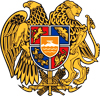 ՀԱՅԱՍՏԱՆԻ ՀԱՆՐԱՊԵՏՈՒԹՅՈՒՆ
ՍՅՈՒՆԻՔԻ ՄԱՐԶ
ԿԱՊԱՆ  ՀԱՄԱՅՆՔԻ  ԱՎԱԳԱՆԻ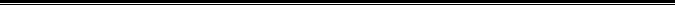 